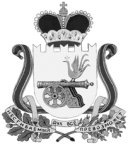 СОВЕТ ДЕПУТАТОВВЕЛИЖСКОГО ГОРОДСКОГО ПОСЕЛЕНИЯРЕШЕНИЕот  19 ноября 2014 года  №  29О   внесении  изменений    в  решение Совета депутатов Велижского городского поселения от  25.12.2013 г. №  44 «О бюджете муниципального образования Велижское городское поселение на 2014 год  и на плановый период 2015 и 2016 годов» в редакции решения от 26.02.2014г №4, от 21.05.2014 г.№15, от 03.06.2014 №18, от 23.07.2014 №22, от 24.09.2014 № 26В целях обеспечения осуществления Администрацией муниципального образования «Велижский район» полномочий Администрации  Велижского городского поселения по решению вопросов местного значения по исполнению бюджета в порядке, установленном пунктом 1 статьи 154 Бюджетного кодекса Российской Федерации Совет депутатов Велижского городского поселения РЕШИЛ: Внести в решение Совета депутатов Велижского городского поселения от 25.12.2013  № 44 «О бюджете муниципального образования Велижское городское поселение на 2014 год и на плановый период 2015 и 2016 годов» в редакции решения от 26.02.2014г №4, от 21.05.2014г № 15,от 03.06.2014 №18, от 23.07.2014 №22, от 24.09.2014 № 26  следующие изменения:Пункт 1 статьи 1 изложить в следующей редакции:         «1. Утвердить основные характеристики бюджета  муниципального образования Велижское         городское поселение (далее по тексту – « местный бюджет») на 2014 год:              1) общий объем доходов местного бюджета в сумме  28 168,648 тыс. рублей, в том числе объем безвозмездных поступлений в сумме 14 593,548 тыс.  рублей, из которых объем получаемых межбюджетных трансфертов – 14 593,548 тыс.рублей;2) общий объем расходов местного бюджета в суме 28 374,55 тыс. рублей.           3) дефицит местного бюджета в сумме 205,902 тыс.рублей, что составляет 1.4 процентов доходов бюджета без учета безвозмездных поступлений.».         2. Подпункты 2 и 3 пункта 1 статьи 15 изложить в следующей редакции:        «2) на 1 января 2016 года по долговым обязательствам муниципального образования Велижское городское поселение в сумме 5397,094 тыс.рублей;         3) на 1 января 2017 года по долговым обязательствам муниципального образования Велижское городское поселение в сумме 3 976.806 тыс. рублей.».         3.Статью 19 изложить в следующей редакции:         «Установить казначейское исполнение местного бюджета финансовым органом муниципального образования «Велижский район»:на 2014 год в сумме 28 658,608 тыс. рублей,на 2015 год в сумме 21660,338 тыс. рублей, на 2016 год в сумме 23617,638 тыс. рублей.»4. Приложение № 1:      В строках:      Цифру «284,058» заменить на «0»В строке:Цифру «205,902» заменить на «489,96»В строках:Цифры «30 897,706» и «31 103,608» заменить соответственно цифрами «28168,648» «28 658,608»5. в приложении №2:В строках:Цифры «1704,346» и «284,058» заменить соответственно на цифры «1420,288» и «0,0»6. в приложении №5:В строке:         Цифру «14 688,5» заменить цифрой «13 575,1» 7. в приложении № 7:в строке:           Цифру «17 038,548» заменить цифрой «14 593,548»           В строках:Цифру «5 574,2» заменить цифрой «3 129,2»8.в приложении № 9в строке:Цифру «14 928,521» заменить на цифру «12 483,521»В строках:Цифру «8 364,248» заменить на цифру «5 869,248»В строках:Цифру «2 895,0» заменить на цифру «400,0»В строке:Цифру «5 121,002» заменить на цифру «5 171,002»         Дополнить строками следующего содержания:           В строке:Цифру «30 819,55» заменить на цифру «28 374,55»9.в приложении № 11В строке:цифру «30 236,25» заменить на цифру «27 791,25»В строке:цифру «14928,521» заменить на цифру «12483,521»В строке:цифру «8 364,248» заменить на цифру «5 869,248»В строках:Цифру «2 895,0» заменить на цифру «400,0»В строке:Цифру «5 121,002» заменить на цифру «5 171,002»         Дополнить строками следующего содержания:В строке:Цифру «30 819,55» заменить на цифру «28 374,55»10.  приложение № 15 изложить в новой редакции:Программа муниципальных внутренних заимствований муниципального образования Велижское городское поселение на 2014 год                                                                                                    (тыс.рублей)            11. приложение № 16 изложить в новой редакции:                                                              Программа муниципальных внутренних заимствований муниципального образования Велижское городское поселение на плановый период  2015 и 2016 годов(тыс.рублей)          11.в приложении № 17:  в строках:цифру «2 895,0» заменить на цифру «450,0»В строках:цифру «2 895,0» заменить на цифру «400,0»Добавить строками следующего содержания:12. Таблицы «Верхний предел муниципального долга» изложить в следующей редакции:                                               Верхний предел муниципального долга                                                       муниципального образования                                     Велижское городское поселение на 1 января 2016 года       Верхний предел муниципального долга на 1 января 2015 года по долговым обязательствам устанавливается в сумме  5397,094 тыс.рублей                                 Обязательства, действующие на 1 января 2015 года                                                                                                                                                  тыс.рублей                                             Верхний предел муниципального долга                                                       муниципального образования                                     Велижское городское поселение на 1 января 2017 года       Верхний предел муниципального долга на 1 января 2016 года по долговым обязательствам устанавливается в сумме  3 976.806 тыс. рублей                                 Обязательства, действующие на 1 января 2016 года                                                                                                                                                 тыс.рублейII. Настоящее решение вступает в силу с момента его подписания и подлежит опубликованию в газете «Велижская новь».01 02 00 00 00 0000 000Кредиты кредитных организаций в валюте Российской Федерации284,05801 02 00 00 00 0000 700Получение кредитов от кредитных организаций в валюте Российской Федерации284,05801 02 00 00 10 0000 710Получение кредитов от кредитных организаций  бюджетами городских поселений в валюте Российской Федерации284,05801 05 00 00 00 0000 000Изменение остатков средств на счетах по учету средств бюджета205,90201 05 00 00 00 0000 500Увеличение остатков средств бюджетов-30 897,706 01 05 02 00 00 0000 500Увеличение прочих остатков средств бюджетов-30 897,706 01 05 02 01 00 0000 510Увеличение прочих остатков денежных средств бюджетов-30 897,706 01 05 02 01 10 0000 510Увеличение прочих остатков денежных средств местного бюджета-30 897,706 01 05 00 00 00 0000 600Уменьшение остатков средств бюджетов31 103,608 01 05 02 00 00 0000 600Уменьшение прочих остатков средств бюджетов31 103,608 01 05 02 01 00 0000 610Уменьшение прочих остатков денежных средств бюджетов31 103,608 01 05 02 01 10 0000 610Уменьшение прочих остатков денежных средств местного бюджета31 103,60801 02 00 00 00 0000 000Кредиты кредитных организаций в валюте Российской Федерации1704,3462840,57601 02 00 00 00 0000 700Получение кредитов от кредитных организаций в валюте Российской Федерации1704,3462840,57601 02 00 00 10 0000 710Получение кредитов от кредитных организаций  бюджетами городских поселений в валюте Российской Федерации1704,3462840,57601 02 00 00 00 0000 800Погашение кредитов, полученных от кредитных организаций в валюте Российской Федерации-284,058-1420,28801 02 00 00 10 0000 810Погашение кредитов, полученных от кредитных организаций  бюджетами городских поселений в валюте Российской Федерации-284,058-1420,2881 00 00000 00 0000 000НАЛОГОВЫЕ И НЕНАЛОГОВЫЕ ДОХОДЫ14 688.52 00 00000 00 0000 000БЕЗВОЗМЕЗДНЫЕ ПОСТУПЛЕНИЯ17 038,5482 02 02000 00 0000 151Субсидии бюджетам субъектов Российской Федерации муниципальных образований (прочие субсидии)5 574,22 02 02999 00 0000 151Прочие субсидии5 574,22 02 02999 10 0000 151Прочие субсидии бюджетам поселений5 574,2ЖИЛИЩНО-КОММУНАЛЬНОЕ ХОЗЯЙСТВО0514 928,521Коммунальное хозяйство05028 364,248Средства резервного фонда Администрации Смоленской области050284 0 00000002 895,0Расходы за счет средств резервного фонда Администрации Смоленской области050284 0 29990002 895,0Закупка товаров, работ и услуг для муниципальных нужд050284 0 29992002 895,0Иные закупки товаров, работ и  услуг для муниципальных нужд050284 0 29992402 895,0Благоустройство05035 121,002Средства резервного фонда Администрации Смоленской области050384 0 000000050,0Расходы за счет средств резервного фонда Администрации Смоленской области050384 0 299900050,0Иные бюджетные ассигнования050384 0 299980050,0Субсидии юридическим лицам (кроме некоммерческих организаций), индивидуальным предпринимателям, физическим лицам050384 0 299981050,0Итого расходов0000000 00 0000030 819,55Администрация муниципального образования «Велижский район»90130 236,25ЖИЛИЩНО-КОММУНАЛЬНОЕ ХОЗЯЙСТВО9010514 928,521Коммунальное хозяйство90105028 364,248Средства резервного фонда Администрации Смоленской области901050284 0 00000002 895,0Расходы за счет средств резервного фонда Администрации Смоленской области901050284 0 29990002 895,0Закупка товаров, работ и услуг для муниципальных нужд901050284 0 29992002 895,0Иные закупки товаров, работ и  услуг для муниципальных нужд901050284 0 29992402 895,0Благоустройство90105035 121,002Средства резервного фонда Администрации Смоленской области901050384 0 000000050,0Расходы за счет средств резервного фонда Администрации Смоленской области901050384 0 299900050,0Иные бюджетные ассигнования901050384 0 299980050,0Субсидии юридическим лицам (кроме некоммерческих организаций), индивидуальным предпринимателям, физическим лицам901050384 0 299981050,0Итого расходов0000000000 00 0000030 819,55№п\пВид заимствованияОбъем привлечения   в 2014 годуОбъем средств, направляемых на погашение основной суммы долга в 2014 году1Бюджетные кредиты, полученные местным бюджетом от областного бюджета0,0284,0582Кредиты, полученные местным бюджетом от кредитных организаций0,00,0Итого0,0284,058№п\пВид заимствованияОбъем привлечения в 2015 годуОбъем средств, направляемых на погашение основной суммы долга в 2015 годуОбъем привлечения в 2016 годуОбъем средств, направляемых на погашение основной суммы долга в 2016 году1Бюджетные кредиты, полученные местным бюджетом от областного бюджета0,01420,2880,01420,2882Кредиты, полученные местным бюджетом от кредитных организаций1420,2880,02840,5761420,288Итого1420,2881420,2882840,5762840,576Средства резервного фонда Администрации Смоленской области84 0 00002 895,0Расходы за счет средств резервного фонда Администрации Смоленской области84 0 29992 895,0Администрация  муниципального образования «Велижский район»84 0 29999012 895,0ЖИЛИЩНО-КОММУНАЛЬНОЕ ХОЗЯЙСТВО84 0 2999901052 895,0Коммунальное  хозяйство84 0 299990105 022 895,0Закупка товаров, работ и услуг для муниципальных нужд84 0 299990105022002 895,0Иные закупки товаров, работ и  услуг для муниципальных нужд84 0 299990105022402 895,0Благоустройство84 0 299990105 0350,0Иные бюджетные ассигнования84 0 2999901050380050,0Субсидии юридическим лицам (кроме некоммерческих организаций), индивидуальным предпринимателям, физическим лицам84 0 2999901050381050,0№п/пВид долгового обязательстваСумма по состоянию на 1 января 2015 годаСумма погашения в 2015 годуСумма по состоянию на 1 января 2016 года1.Кредиты, полученные местным бюджетом от кредитных организаций: в том числе001420,2881.1Кредиты, полученные местным бюджетом от кредитных организаций для частичного покрытия дефицита бюджета001420,2882.Бюджетные кредиты от других бюджетов бюджетной системы Российской Федерации, в том числе:5397,0941420,2883976,8060.12.1.Бюджетный кредит для частичного покрытия дефицита местного бюджета5397,0941420,2883976,806Итого:5397,0941420,2885397,094№п/пВид долгового обязательстваСумма по состоянию на 1 января 2016 годаСумма погашения в 2016 годуСумма по состоянию на 1 января 2017 года1.Кредиты, полученные местным бюджетом от кредитных организаций : в том числе1420,2881420,2881420,2881.1Кредиты, полученные местным бюджетом от кредитных организаций для частичного покрытия дефицита бюджета1420,2881420,2881420,2882.Бюджетные кредиты от других бюджетов бюджетной системы Российской Федерации, в том числе:3976,8061420,2882556,5182.1.Бюджетный кредит для частичного покрытия дефицита местного бюджета3976,8061420,2882556,518Итого:5397,0942840,5763976,806Глава муниципального образования Велижское городское поселениеВ.М. Глушаков